ȘCOALA GIMNAZIALĂ NEHOIU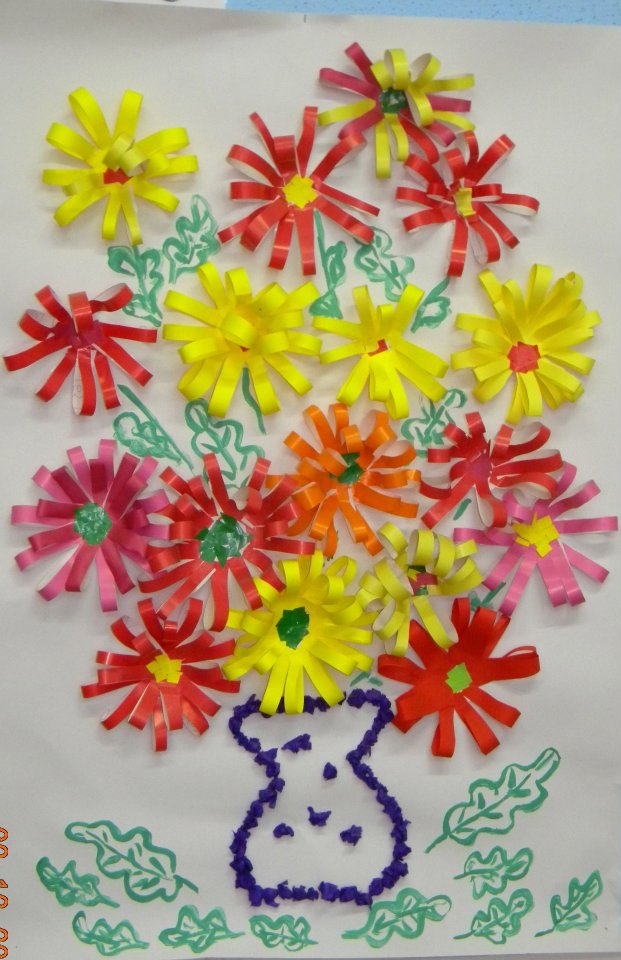 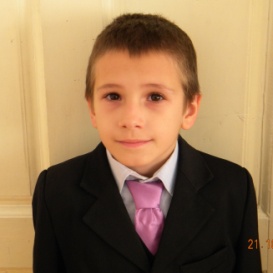 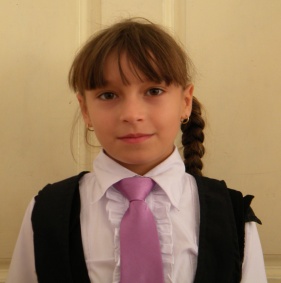 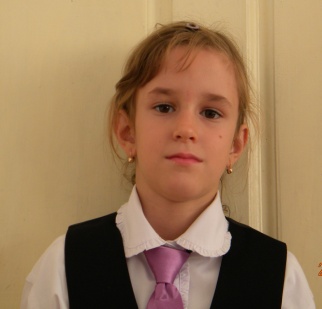                                                                                                          NUMĂRUL 1 din APRILIE 2013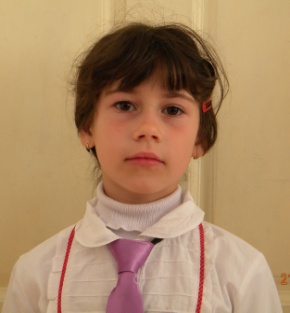 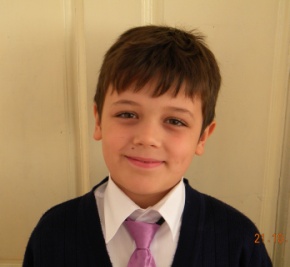 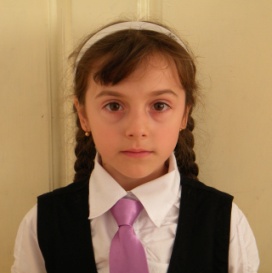 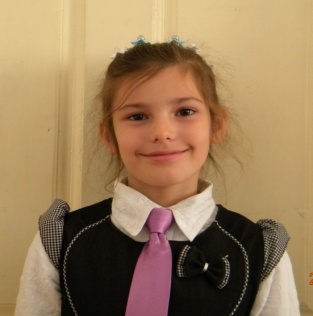 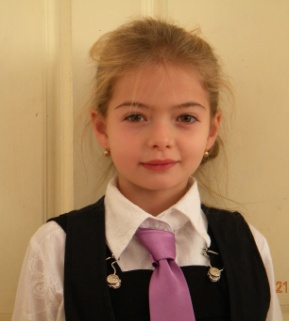 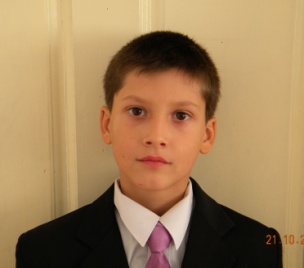 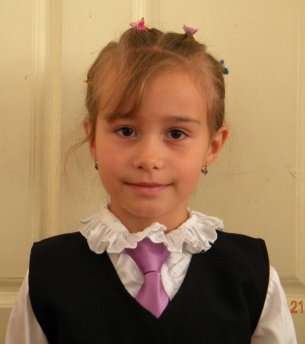 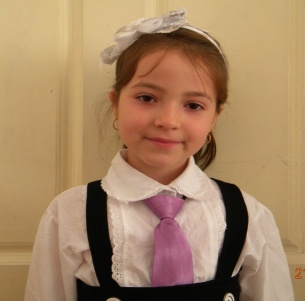 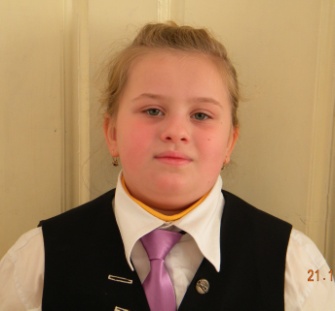 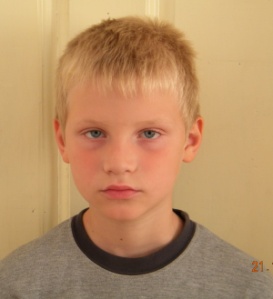 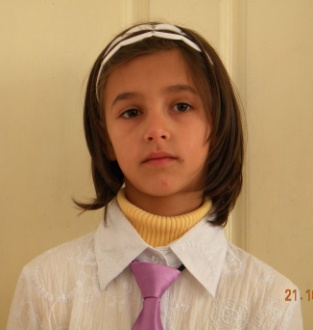  REVISTA ELEVILOR CLASEI aIII-aLA REALIZAREA REVISTEI AU CONTRIBUIT ELEVII CLASEI aIII-a:CORBU IOANA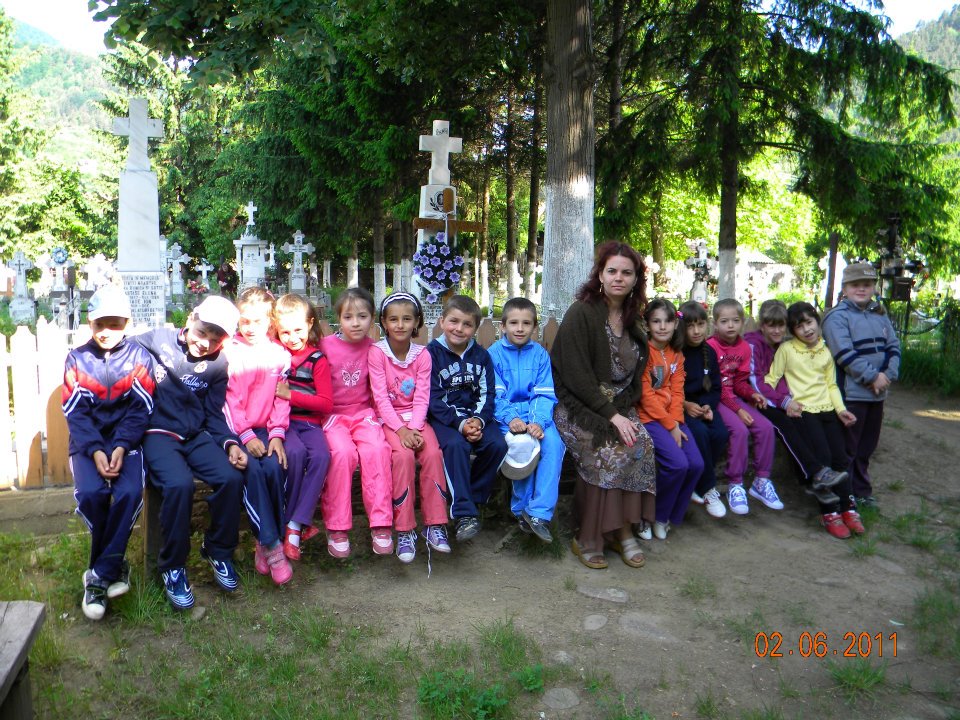 CRISTIAN ȘTEFANDESPA VALENTINAENICĂ VICTORJARCĂU ALEXANDRAKAIZĂR ALEXANDRULUNTRARU ELENAMIHAI TEODORA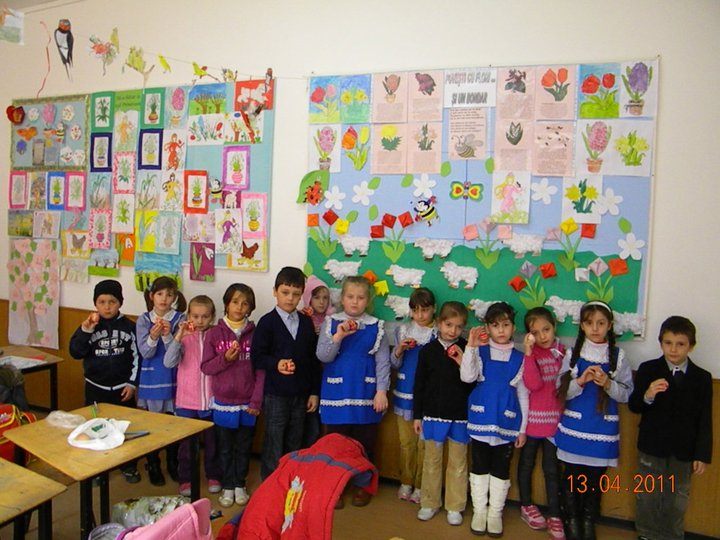 MIHALCEA BOGDANMORARU ANDREEAPOSEA PATRICIAPRUNDEA DARIAPLĂPANĂ DIANASTAN  ȘTEFANIACOORDONATOR,ÎNV. GAVRILOIU OTILIAPRIMA  ZI DE  ȘCOALĂ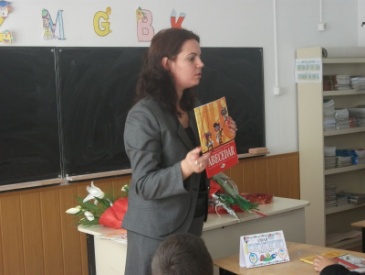 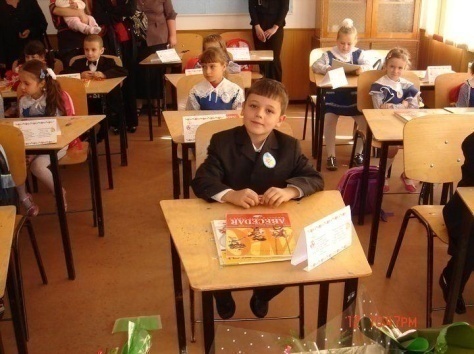 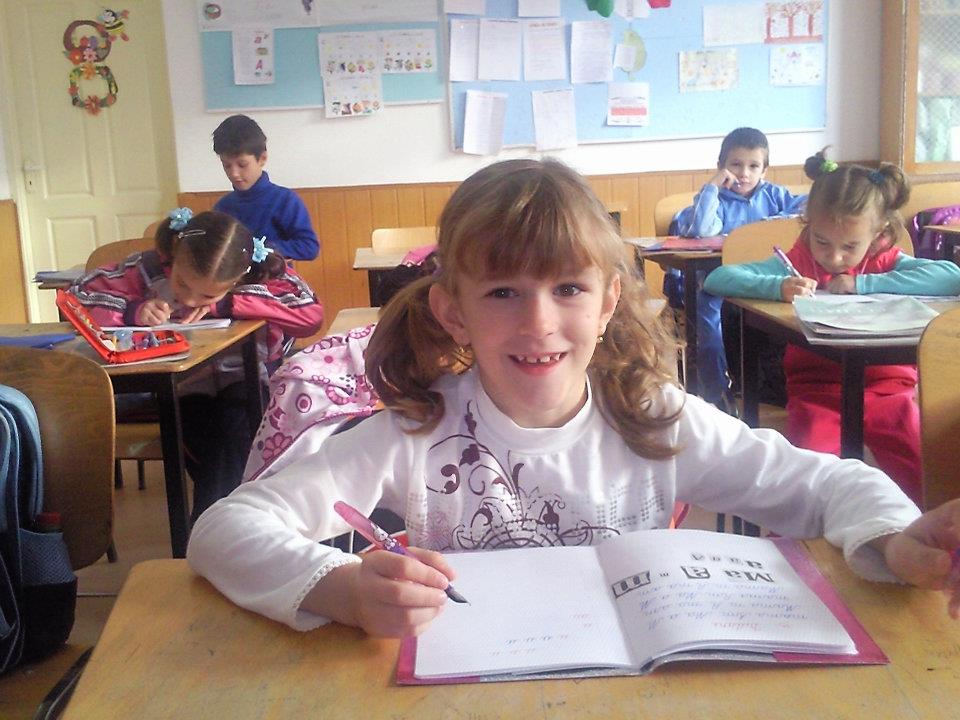                       Așa a început: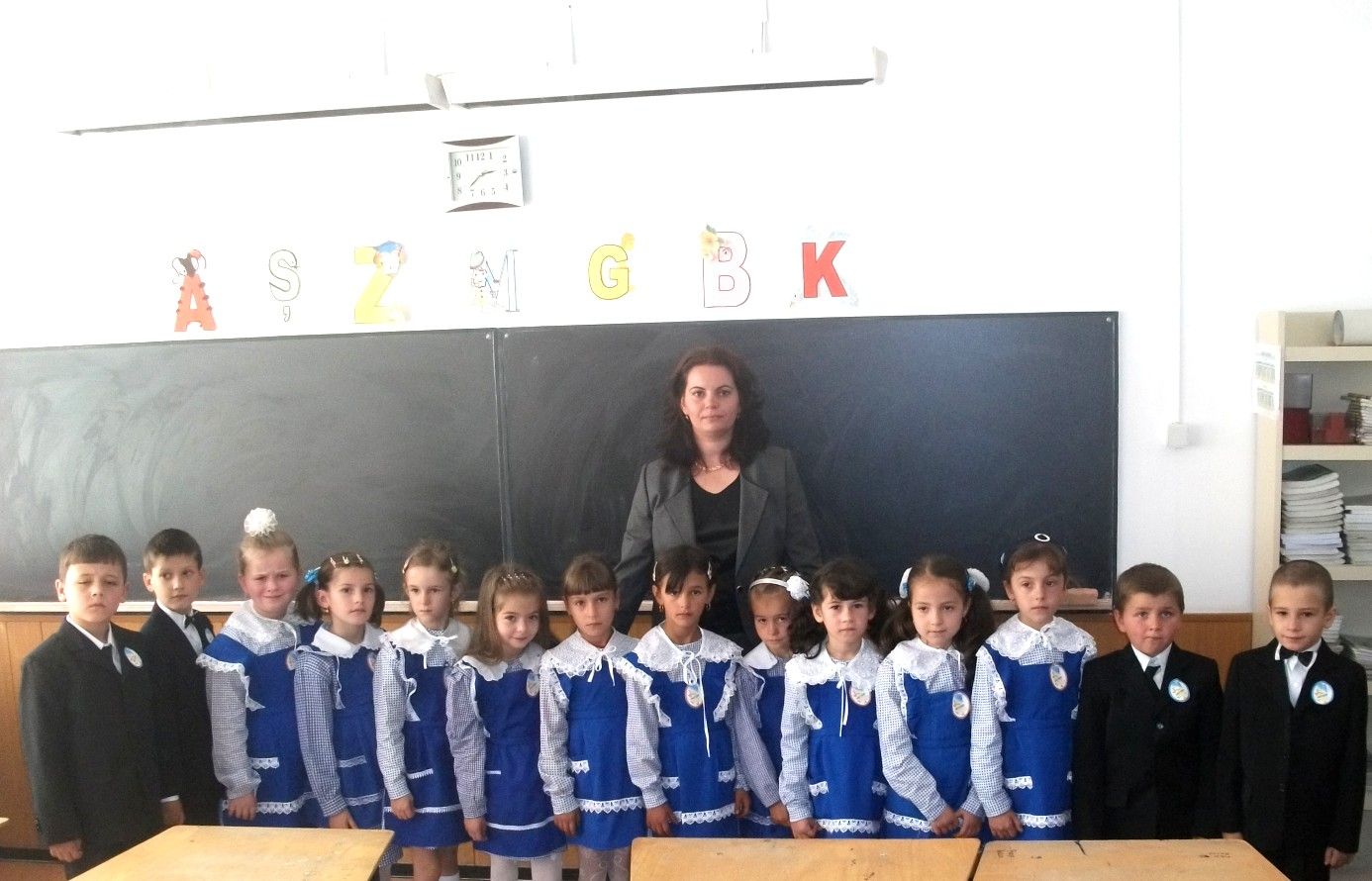 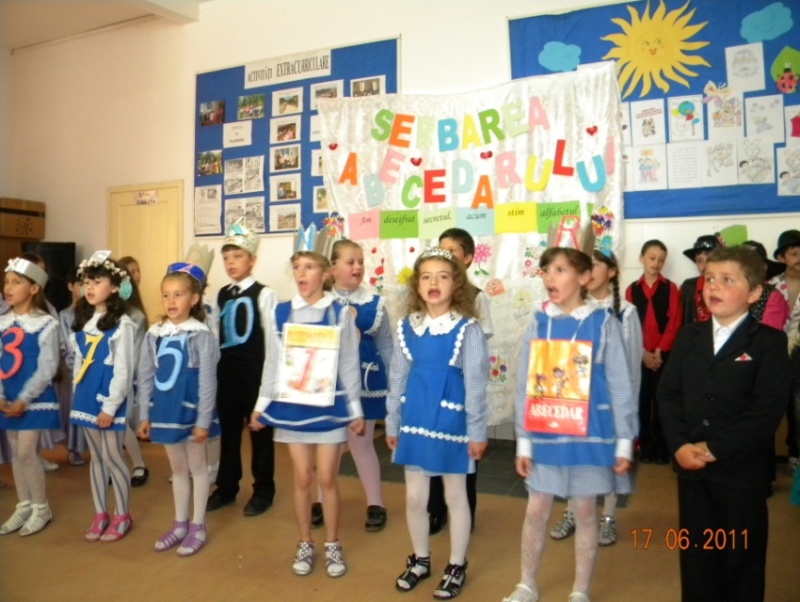 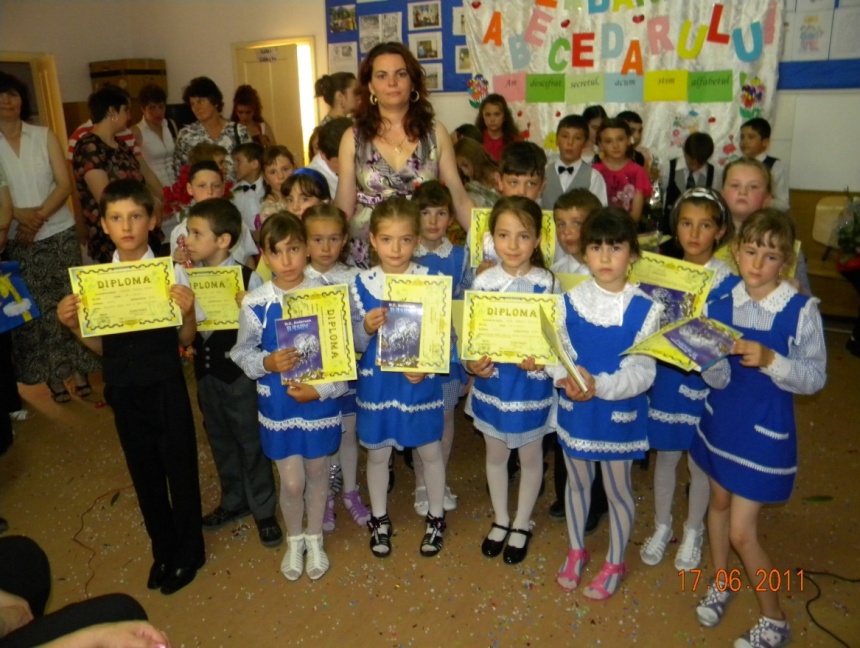 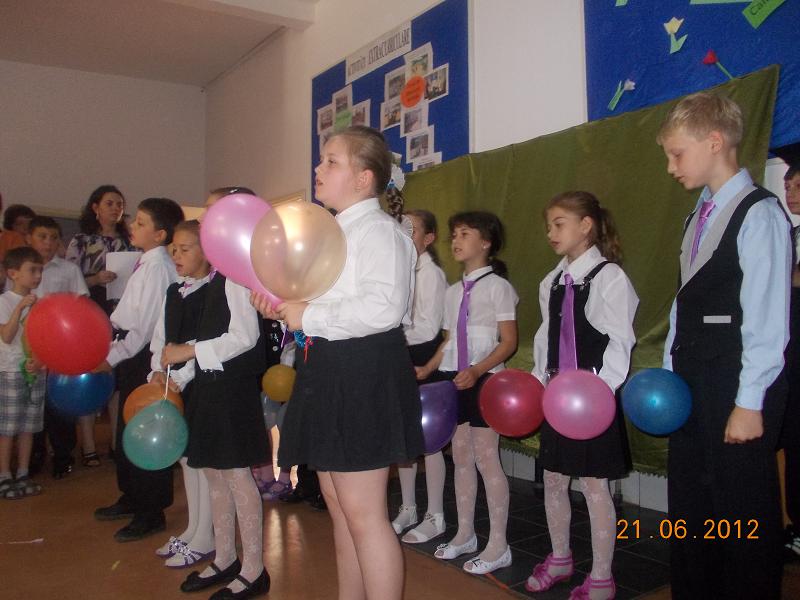 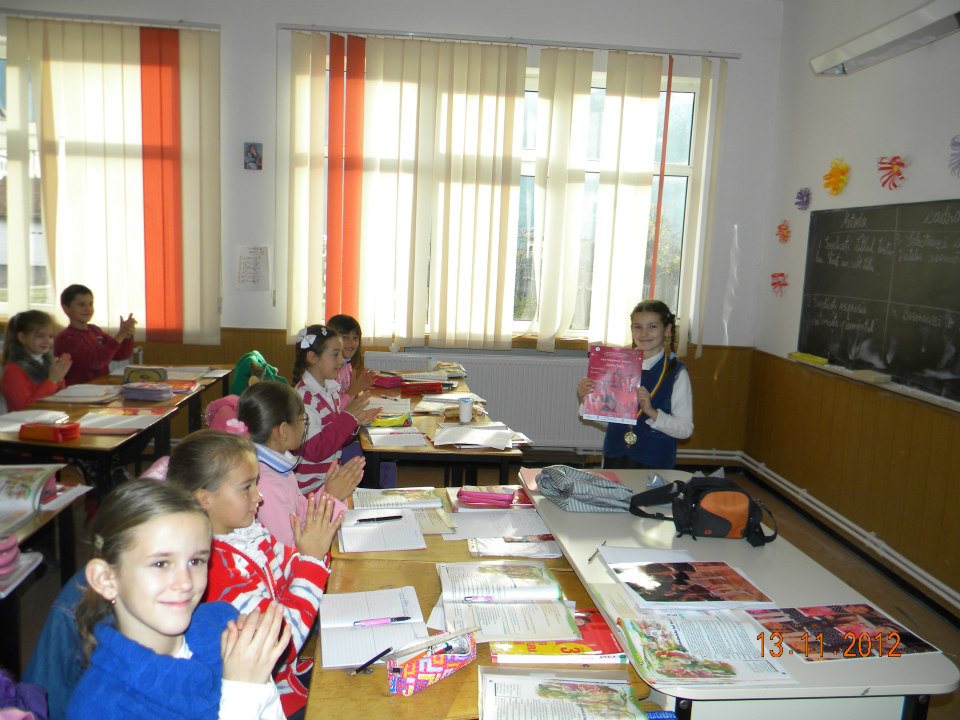 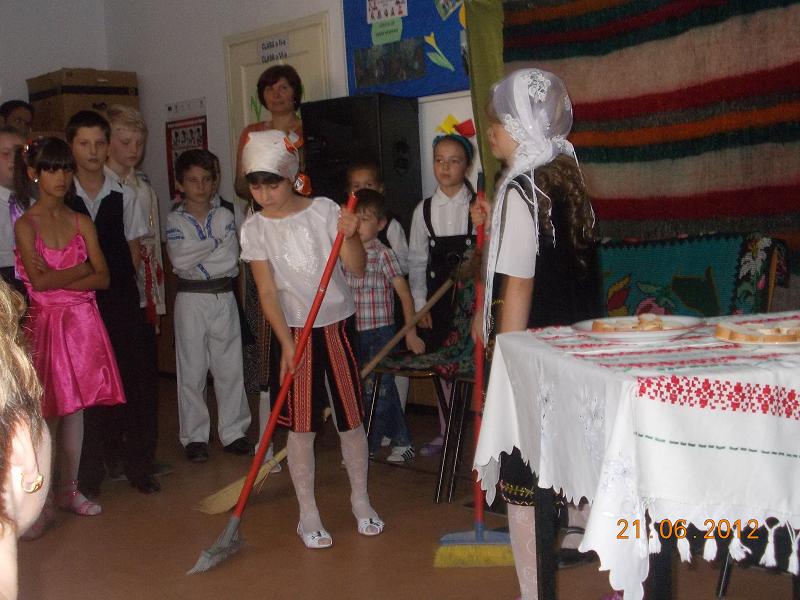 Am muncit și pentru inspecții ne-am pregătit: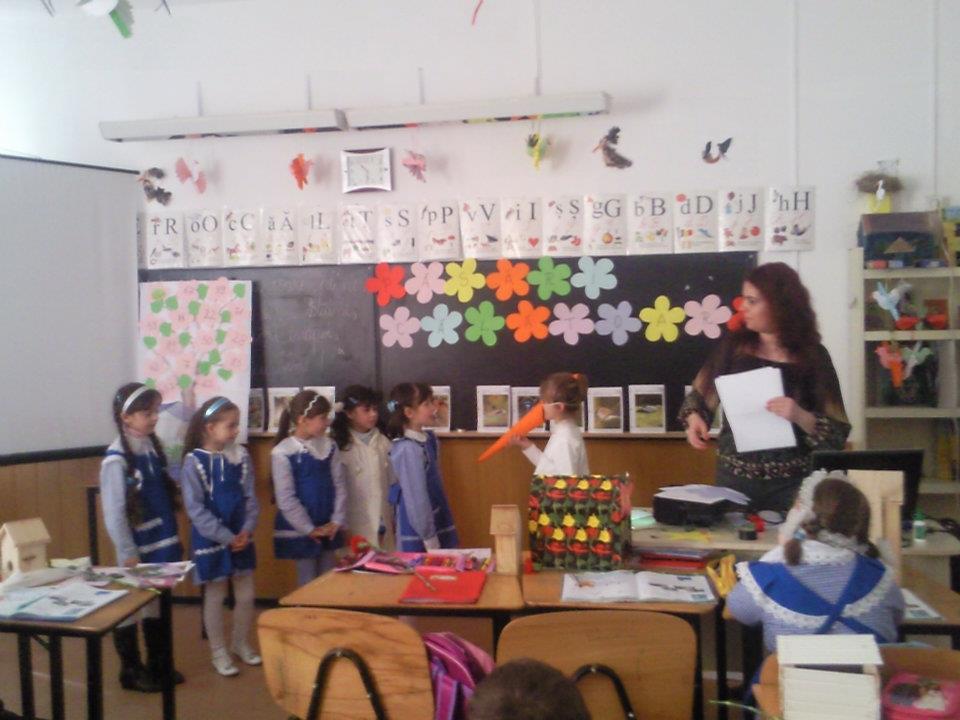 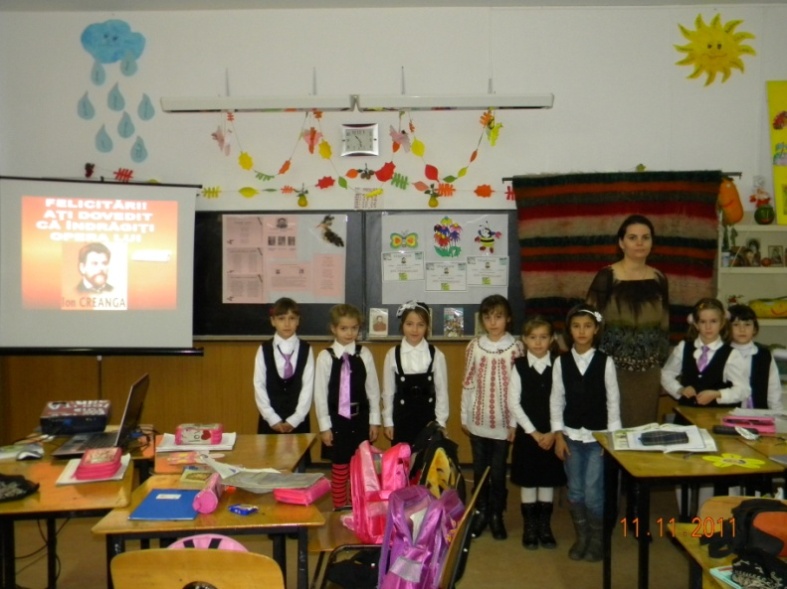 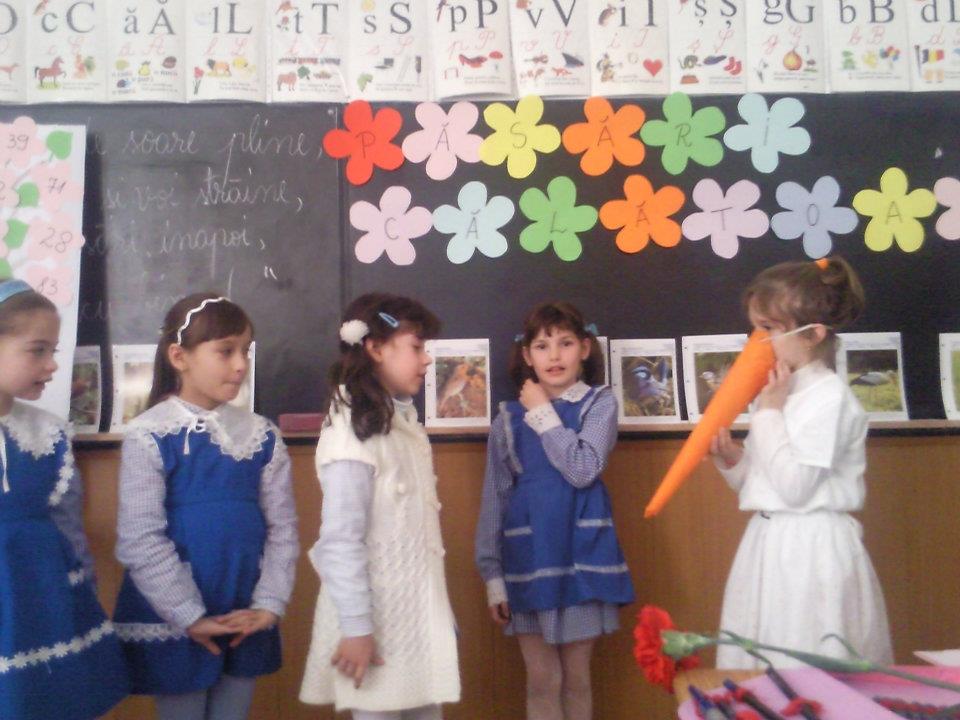 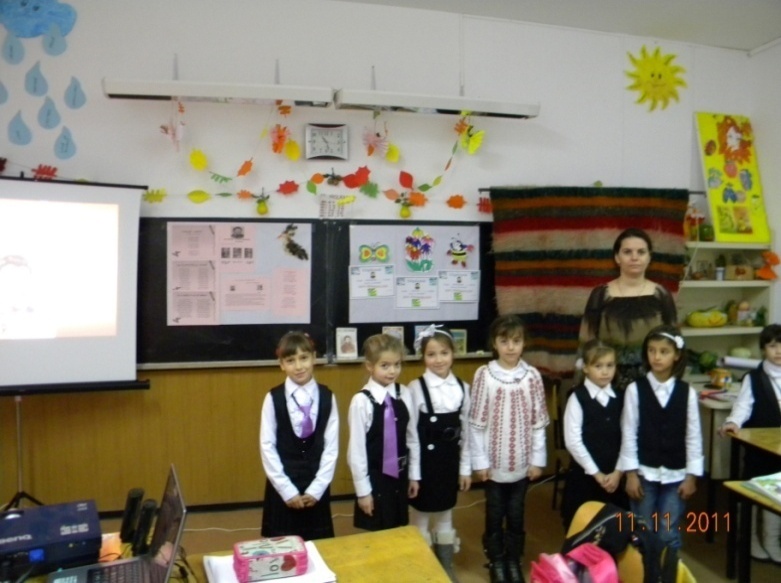 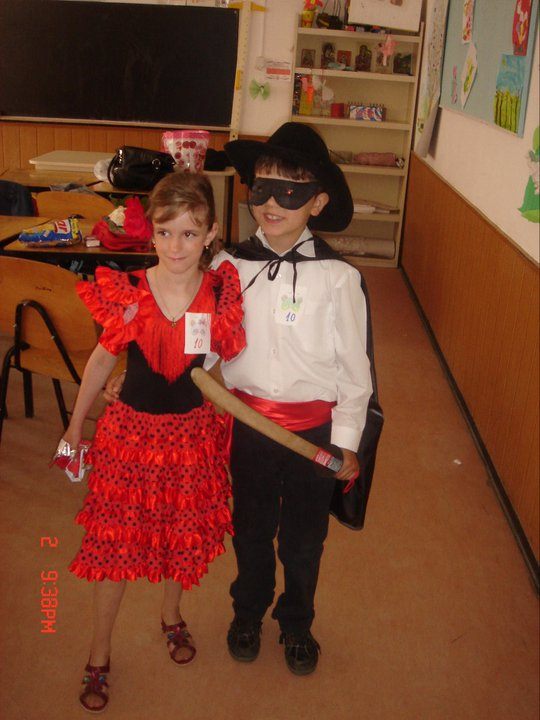 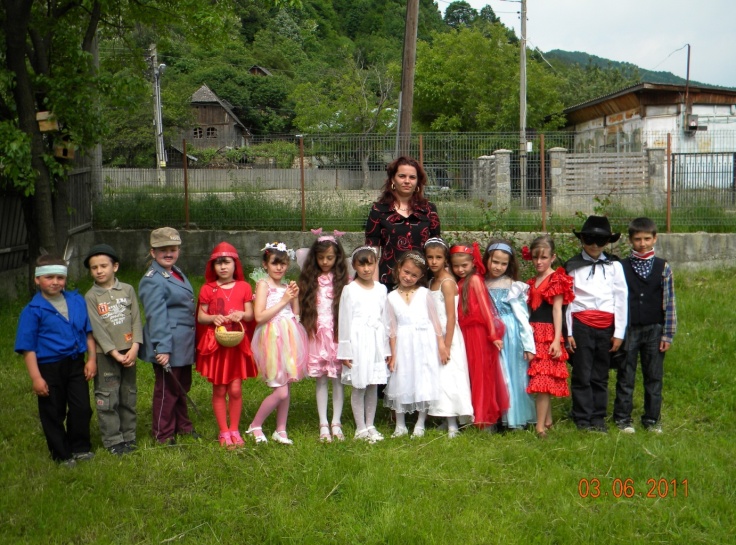 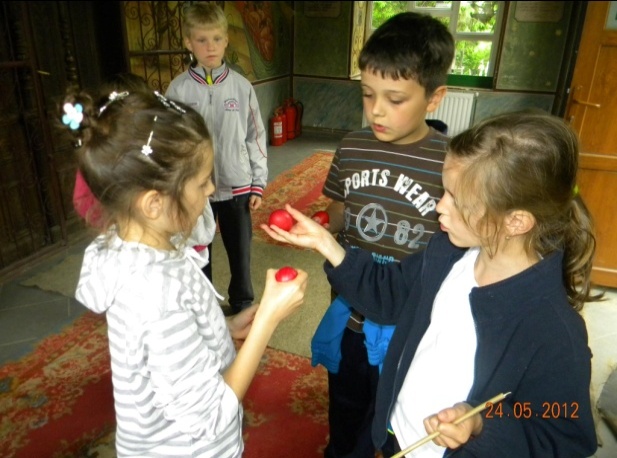 Pregătiri de Paști în zona Buzăului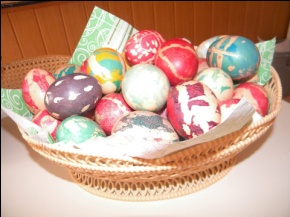 Înv. Gavriloiu Otilia	Potrivit tradiției, în zona Buzăului, se Sfintele Sărbători ale Paștelui, se gătesc bucate specifice: ouă roșii, pască și miel.Oul a inspirat numeroase legende și basme. Obiceiul colorării lor s-a transmis creștinilor. Românii, întotdeauna inventivi, au înflorit această artă. În folclor circulă legende despre tradiția înroșirii ouălor și de ce au devenit ele simbolul Învierii Domnului. Maica Domnului, care venise să-și plângă fiul răstignit, a pus coșul cu ouă lângă cruce și acestea    s-au înroșit de la sângele care picura din rănile lui Iisus. Ouăle roșii ne duc cu gândul la jertfa Mântuitorului nostru, Iisus Hristos. Încondeierea ouălor reprezintă un obicei străvechi în tradiția românească. La noi, în Muntenia, ouăle se încondeiază în Joia Mare. Ouăle încondeiate reprezintă un meșteșug popular. În ornamentația lor se folosesc diferite simboluri: soarele, luna, crucea, plante, animale, obiecte casnice… Motivele ornamentației ouălor încondeiate sunt numeroase și traduc cel mai bine preocupările și credințele celor care le realizează. Fiecare motiv se prezintă în mai multe variante, care se diferențiază în funcție de localitate. Simbolul creștinătății românești este crucea. În Muntenia numărul culorilor folosite nu este prea mare. De acest lucru se ocupă numai femeile. Tehnica încondeierii este foarte simplă: ouăle se spală, se fierb și apoi începe decorarea: se trasează primele simboluri. Oul este încondeiat cu ajutorul condeiului. Condeiul este un obiect din lemn, cu un capăt metalic prin care se trece un fir de păr de cal. Acesta ajută ca modelul lăsat pe ou să fie foarte subțire. Ceara, curată, de albine, trebuie să fie  fierbinte. După trasarea primelor simboluri, oul se scaldă în cea mai deschisă culoare dintre cele alese (galben, de exemplu). Când coaja capătă o culoare frumoasă, se continuă încondeierea cu alte simboluri. Oul este scăldat în portocaliu, roșu, verde, albastru, negru. Depinde foarte mult de modelul pe care îl dorește fiecare. Aceasta este o artă migăloasă, care a cunoscut mai multe modalități de realizare. 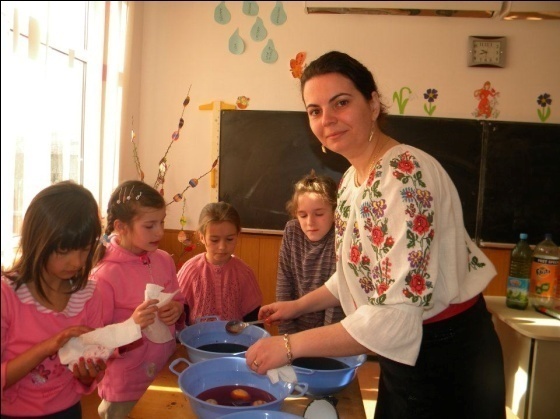 Pentru încondeiere, de cele mai multe ori, se folosește doar roșu. Modelul e trasat direct pe coaja oului și apoi scăldat în vopsea roșie. După ce s-a colorat, oul e ușor încălzit, iar ceara se șterge cu o cârpă moale. Muntencele realizează ouă încondeiate de o rară frumusețe. Totul cere multă răbdare, dar și talent.În alte zone există obiceiul ca înainte de a fi încondeiat, oul să fie golit de conținut. În zona Buzăului, nu prea există acest obicei.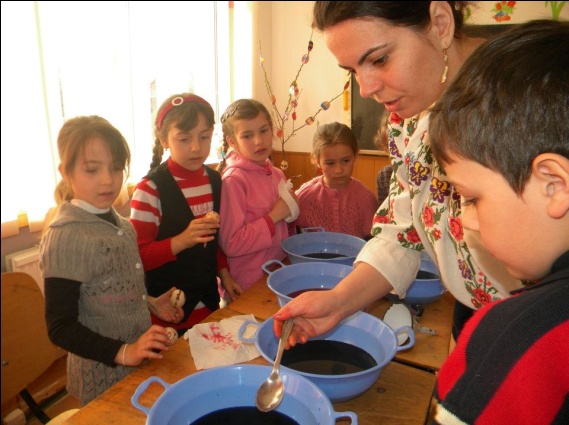 Specific zonei noastre este și oul decorat cu frunze și vopsit cu ajutorul ciorapului. Frunza este strânsă bine cu ajutorul ciorapului și apoi, oul este scufundat în vopsea. Când este vopsit, locul în care a fost frunza este alb, iar restul oului ia culoarea dorită.	 La final ouăle sunt unse cu un șervețel înmuiat în ulei, pentru a căpăta luciul dorit.Pentru a păstra tradiția, am considerat că e necesar ca și copiii să învețe de mici această artă. Am făcut rost de tot ce aveam nevoie și am început lucrul. Copiii erau foarte curioși. Fiecare a adus câte un ou fiert și ne-am apucat de treabă. Au lucrat cu multă bucurie. Rezultatul a fost deosebit. Au plecat de la școală încântați și convinși că vor încerca și acasă, cu ajutorul părinților.Toți românii se pregătesc pentru ziua de Paști. Obiceiul spune ca în ziua de Paști să te înnoiești cu ceva, pentru că este o sărbătoare aleasă. În noaptea de Înviere oamenii se îmbracă frumos și pășesc smeriți, cu coșul plin cu cozonac și împodobit cu ouă încondeiate spre Sfânta Biserică. Simți o imensă bucurie sufletească atunci când coșurile se adună, unul lângă altul și care mai de care e mai încărcat. Tot în coșuri se află și pască. Pasca se face în Sâmbăta Mare. Se împletește aluatul cu brânză dulce. Pasca are formă rotundă. Se întinde o parte din blat (în formă rotundă), se așază în tavă, pe margine se așază un spic împletit, iar pasca în interior se umple cu brânză dulce de vaci cu ou și smântână. Totul este împletit și frumos așezat. Deasupra se unge cu ou, pentru a-i da luciu. Din același aluat se fac și cozonacii. Pentru creștini, Sfintele Paști reprezintă o trecere de la moarte la viață. Prin Paști, noi, creștinii, prăznuim moartea și Învierea lui Iisus Hristos. Profetul Isaia, vorbind despre patima Domnului spune: ,,ca un miel spre junghiere s-a adus...“ (Isaia 53, 7). Deci, pentru creștini, Hristos devine Mielul care Se jertfește pentru mântuirea neamului omenesc. Mielul jertfit și mâncat de evrei când serbau Paștile, era o prefigurare a Mielului lui Dumnezeu care ridica păcatele lumii (Ieșirea 12, 46) și se oferă ca hrană pentru viața veșnică.Sfântul Apostol Pavel ne îndeamnă să serbăm Paștile într-o nouă perspectivă: ,,Iată Hristos, Paștile nostru, S-a jertfit pentru noi; să prăznuim, deci, nu cu aluatul cel vechi, nici cu aluatul răutății și al vicleșugului, ci cu azimile curăției și ale adevărului" (I Cor. 5, 7-8).Mielul pascal își găsește explicația prin aceea că la ieșirea evreilor din robia egipteană, aceștia au făcut o jertfă animală. Sacrificarea mielului pascal a prefigurat jertfa Mântuitorului la Golgota, iar credincioșii creștini au preluat gestul sacrificiului. Mielul e gătit de gospodine în diferite moduri: borș de miel cu leuștean crud, drob de miel și friptură la cuptor cu usturoi verde. Toate aceste bunătăți se găsesc pe masa creștinilor în ziua de Paști.Hristos a înviat!Adevărat a înviat!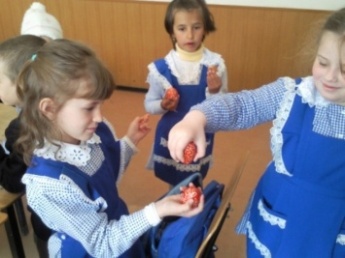 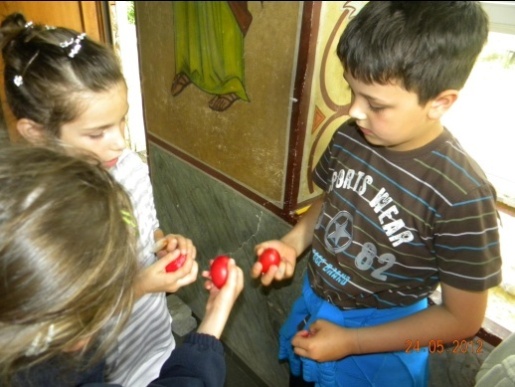 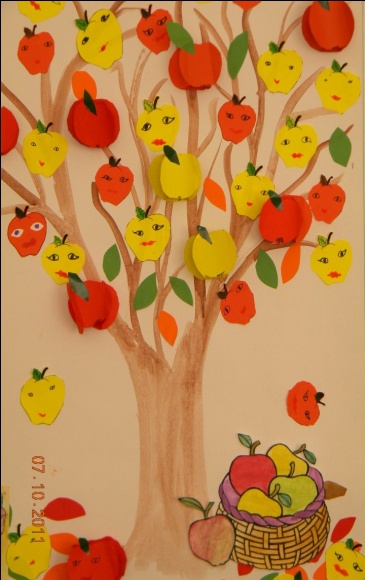 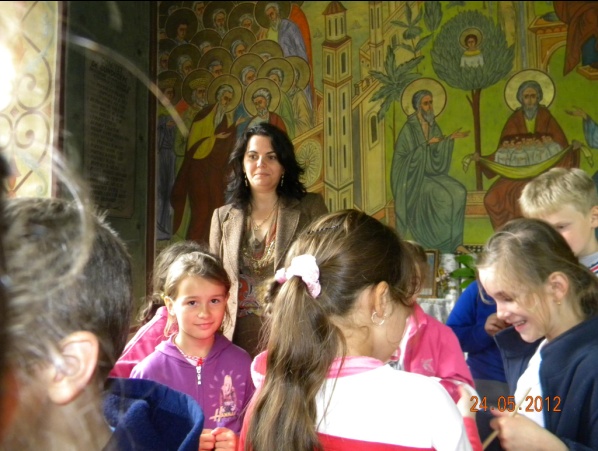 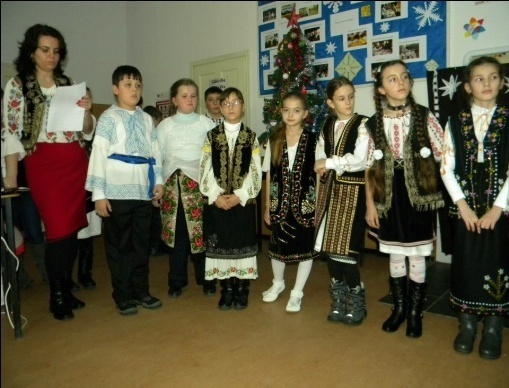 Toate drepturile rezervateCuprinsSă facem cunoștință cu elevii clasei …………………………………………………………....pag. 2Prima zi de școală ……………………………………………………………………….……...pag. 3Ghioceii -Andreea Moraru, Ghicitoare - Elena Luntraru………….…………………………....pag. 4Pisicuța jucăușă – Teodora Mihai, Sărăcia – Daria Prundea, Ghicitoare – Elena Luntraru ….pag. 5Cea mai bună prietenă – Andreea Moraru ……………………………………………………..pag. 6Sirena – Valentina Despa, Stop violenței – Andreea Moraru, Primăvara – Elena Luntraru…….pag. 7Cum sărbătorim Paștile - Andreea Moraru ……………………………………………………..pag. 8Pregătiri de Paști în zona Buzăului - Înv. Gavriloiu Otilia ……………………………………..pag. 9Iepurașul de Paști - Oana Corbu …………………………………………….………………….pag. 10Violența - Oana Corbu, Păsărelele - Andreea Moraru, Primăvara - Elena Luntraru …………..pag 12